Утверждены Правила представления в Россельхознадзор документов и сведений о лекарственных препаратах для ветеринарного применения, вводимых в гражданский оборот Правила устанавливают порядок представления в Россельхознадзор документов и сведений о каждой серии произведенного в РФ лекарственного препарата или каждой серии ввозимого в РФ лекарственного препарата, вводимых в гражданский оборот на территории страны (за исключением иммунобиологических лекарственных препаратов) производителями и организациями, осуществляющими их ввоз. Также постановлением утверждены: Правила выдачи разрешения на ввод в гражданский оборот иммунобиологического лекарственного препарата для ветеринарного применения; Правила выдачи протоколов испытаний о соответствии серий иммунобиологического лекарственного препарата для ветеринарного применения показателям качества, предусмотренным нормативным документом. Документом закрепляется возможность получения разрешения на ввод в гражданский оборот иммунобиологического лекарственного препарата для ветеринарного применения с использованием Единого портала госуслуг. Настоящее постановление вступает в силу с 1 сентября 2023 года, за исключением положений Правил выдачи разрешения на ввод в гражданский оборот иммунобиологического лекарственного препарата для ветеринарного применения, предусматривающих использование Единого портала госуслуг, которые вступают в силу с 1 марта 2024 года. Правила, утвержденные настоящим постановлением, действуют до 1 сентября 2029 года. 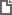 Постановление Правительства РФ от 08.04.2023 N 565
"О порядке представления документов и сведений о лекарственных препаратах для ветеринарного применения, вводимых в гражданский оборот, выдачи разрешения на ввод в гражданский оборот иммунобиологического лекарственного препарата для ветеринарного применения и протоколов испытаний о соответствии серий иммунобиологического лекарственного препарата для ветеринарного применения показателям качества, предусмотренным нормативным документом" 